Table 9.1 Science, arts and professional qualifications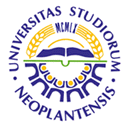 UNIVERSITY OF NOVI SADFACULTY OF AGRICULTURE 21000 NOVI SAD, TRG DOSITEJA OBRADOVIĆA 8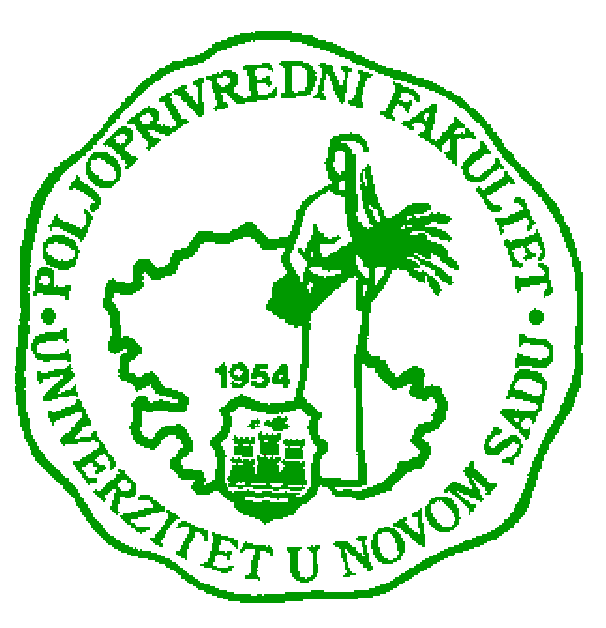 Study Programme AccreditationMASTER ACADEMIC STUDIES                               (uneti naziv programa)Name and last name:Name and last name:Name and last name:Name and last name:Name and last name:Name and last name:Name and last name:Name and last name:Anđelka M. BelićAnđelka M. BelićAnđelka M. BelićAnđelka M. BelićAnđelka M. BelićAcademic title:Academic title:Academic title:Academic title:Academic title:Academic title:Academic title:Academic title: Professor Professor Professor Professor ProfessorName of the institution where the teacher works full time and starting date:Name of the institution where the teacher works full time and starting date:Name of the institution where the teacher works full time and starting date:Name of the institution where the teacher works full time and starting date:Name of the institution where the teacher works full time and starting date:Name of the institution where the teacher works full time and starting date:Name of the institution where the teacher works full time and starting date:Name of the institution where the teacher works full time and starting date:University of Novi Sad Faculty of Agriculture, Novi Sad1th November 1976.University of Novi Sad Faculty of Agriculture, Novi Sad1th November 1976.University of Novi Sad Faculty of Agriculture, Novi Sad1th November 1976.University of Novi Sad Faculty of Agriculture, Novi Sad1th November 1976.University of Novi Sad Faculty of Agriculture, Novi Sad1th November 1976.Scientific or art field:Scientific or art field:Scientific or art field:Scientific or art field:Scientific or art field:Scientific or art field:Scientific or art field:Scientific or art field:Water ManagementWater ManagementWater ManagementWater ManagementWater ManagementAcademic carieerAcademic carieerAcademic carieerAcademic carieerAcademic carieerAcademic carieerAcademic carieerAcademic carieerAcademic carieerAcademic carieerAcademic carieerAcademic carieerAcademic carieerYearInstitutionInstitutionInstitutionInstitutionInstitutionFieldFieldAcademic title election:Academic title election:Academic title election:Academic title election:Academic title election:2007University of Novi Sad Faculty of AgricultureUniversity of Novi Sad Faculty of AgricultureUniversity of Novi Sad Faculty of AgricultureUniversity of Novi Sad Faculty of AgricultureUniversity of Novi Sad Faculty of AgricultureWater ManagementWater ManagementPhD thesis:PhD thesis:PhD thesis:PhD thesis:PhD thesis:1997  University of Novi Sad   Faculty of Agriculture  University of Novi Sad   Faculty of Agriculture  University of Novi Sad   Faculty of Agriculture  University of Novi Sad   Faculty of Agriculture  University of Novi Sad   Faculty of AgricultureWater ManagementWater ManagementSpecialization:Specialization:Specialization:Specialization:Specialization:1987IHE, Delft , The NetherlandsIHE, Delft , The NetherlandsIHE, Delft , The NetherlandsIHE, Delft , The NetherlandsIHE, Delft , The NetherlandsEnvironmental  Science and  TechnologyEnvironmental  Science and  TechnologyMagister thesisMagister thesisMagister thesisMagister thesisMagister thesis1986  University of Novi Sad   Faculty of Agriculture  University of Novi Sad   Faculty of Agriculture  University of Novi Sad   Faculty of Agriculture  University of Novi Sad   Faculty of Agriculture  University of Novi Sad   Faculty of AgricultureLand ReclamationLand ReclamationBachelor's thesisBachelor's thesisBachelor's thesisBachelor's thesisBachelor's thesis1976  University of Novi Sad  Faculty of Agriculture  University of Novi Sad  Faculty of Agriculture  University of Novi Sad  Faculty of Agriculture  University of Novi Sad  Faculty of Agriculture  University of Novi Sad  Faculty of AgricultureLand ReclamationLand ReclamationList of courses being held by the teacher in the accredited study programmesList of courses being held by the teacher in the accredited study programmesList of courses being held by the teacher in the accredited study programmesList of courses being held by the teacher in the accredited study programmesList of courses being held by the teacher in the accredited study programmesList of courses being held by the teacher in the accredited study programmesList of courses being held by the teacher in the accredited study programmesList of courses being held by the teacher in the accredited study programmesList of courses being held by the teacher in the accredited study programmesList of courses being held by the teacher in the accredited study programmesList of courses being held by the teacher in the accredited study programmesList of courses being held by the teacher in the accredited study programmesList of courses being held by the teacher in the accredited study programmesIDCourse nameCourse nameCourse nameCourse nameCourse nameCourse nameStudy programme name, study typeStudy programme name, study typeStudy programme name, study typeNumber of active teaching classes1.1.Water Pollution ControlWater Pollution ControlWater Pollution ControlWater Pollution ControlWater Pollution ControlWater Pollution ControlWater Management – BasicAgroecology  and Environmental Science – Basic Water Management – BasicAgroecology  and Environmental Science – Basic Water Management – BasicAgroecology  and Environmental Science – Basic 3+04+02.2.Environmental Impact AssessmentEnvironmental Impact AssessmentEnvironmental Impact AssessmentEnvironmental Impact AssessmentEnvironmental Impact AssessmentEnvironmental Impact AssessmentAgroecology  and Environmental Science - BasicAgroecology  and Environmental Science - BasicAgroecology  and Environmental Science - Basic2+03.3.Natural Resources ManagementNatural Resources ManagementNatural Resources ManagementNatural Resources ManagementNatural Resources ManagementNatural Resources ManagementOrganic AgricultureOrganic AgricultureOrganic Agriculture1+04.4.Water QualityWater QualityWater QualityWater QualityWater QualityWater QualityWater Management - MasterWater Management - MasterWater Management - Master1.5+05.5.Environmental Impact AssessmentEnvironmental Impact AssessmentEnvironmental Impact AssessmentEnvironmental Impact AssessmentEnvironmental Impact AssessmentEnvironmental Impact AssessmentWater Management - MasterWater Management - MasterWater Management - Master1+16.6.Self - purification of Water CoursesSelf - purification of Water CoursesSelf - purification of Water CoursesSelf - purification of Water CoursesSelf - purification of Water CoursesSelf - purification of Water CoursesWater Management – MasterWater Management – MasterWater Management – Master1+1Representative references (minimum 5, not more than 10)Representative references (minimum 5, not more than 10)Representative references (minimum 5, not more than 10)Representative references (minimum 5, not more than 10)Representative references (minimum 5, not more than 10)Representative references (minimum 5, not more than 10)Representative references (minimum 5, not more than 10)Representative references (minimum 5, not more than 10)Representative references (minimum 5, not more than 10)Representative references (minimum 5, not more than 10)Representative references (minimum 5, not more than 10)Representative references (minimum 5, not more than 10)Representative references (minimum 5, not more than 10)Belić Anđelka, Savić R., Belić S., (2004)  Living with Water in Vojvodina, IAHS Publication 286, pp. 178-183, Wallingford, UK.Belić Anđelka, Savić R., Belić S., (2004)  Living with Water in Vojvodina, IAHS Publication 286, pp. 178-183, Wallingford, UK.Belić Anđelka, Savić R., Belić S., (2004)  Living with Water in Vojvodina, IAHS Publication 286, pp. 178-183, Wallingford, UK.Belić Anđelka, Savić R., Belić S., (2004)  Living with Water in Vojvodina, IAHS Publication 286, pp. 178-183, Wallingford, UK.Belić Anđelka, Savić R., Belić S., (2004)  Living with Water in Vojvodina, IAHS Publication 286, pp. 178-183, Wallingford, UK.Belić Anđelka, Savić R., Belić S., (2004)  Living with Water in Vojvodina, IAHS Publication 286, pp. 178-183, Wallingford, UK.Belić Anđelka, Savić R., Belić S., (2004)  Living with Water in Vojvodina, IAHS Publication 286, pp. 178-183, Wallingford, UK.Belić Anđelka, Savić R., Belić S., (2004)  Living with Water in Vojvodina, IAHS Publication 286, pp. 178-183, Wallingford, UK.Belić Anđelka, Savić R., Belić S., (2004)  Living with Water in Vojvodina, IAHS Publication 286, pp. 178-183, Wallingford, UK.Belić Anđelka, Savić R., Belić S., (2004)  Living with Water in Vojvodina, IAHS Publication 286, pp. 178-183, Wallingford, UK.Belić Anđelka, Savić R., Belić S., (2004)  Living with Water in Vojvodina, IAHS Publication 286, pp. 178-183, Wallingford, UK.Belić Anđelka, Savić R., Belić S., (2004)  Living with Water in Vojvodina, IAHS Publication 286, pp. 178-183, Wallingford, UK.Belić Anđelka, Josimov-Dunđerski J., (2007) Bio-sistemi u prečišćavanju otpadnih voda, Univerzitet u Novom Sadu, Poljoprivredni fakultet, Novi Sad, str. 84.Belić Anđelka, Josimov-Dunđerski J., (2007) Bio-sistemi u prečišćavanju otpadnih voda, Univerzitet u Novom Sadu, Poljoprivredni fakultet, Novi Sad, str. 84.Belić Anđelka, Josimov-Dunđerski J., (2007) Bio-sistemi u prečišćavanju otpadnih voda, Univerzitet u Novom Sadu, Poljoprivredni fakultet, Novi Sad, str. 84.Belić Anđelka, Josimov-Dunđerski J., (2007) Bio-sistemi u prečišćavanju otpadnih voda, Univerzitet u Novom Sadu, Poljoprivredni fakultet, Novi Sad, str. 84.Belić Anđelka, Josimov-Dunđerski J., (2007) Bio-sistemi u prečišćavanju otpadnih voda, Univerzitet u Novom Sadu, Poljoprivredni fakultet, Novi Sad, str. 84.Belić Anđelka, Josimov-Dunđerski J., (2007) Bio-sistemi u prečišćavanju otpadnih voda, Univerzitet u Novom Sadu, Poljoprivredni fakultet, Novi Sad, str. 84.Belić Anđelka, Josimov-Dunđerski J., (2007) Bio-sistemi u prečišćavanju otpadnih voda, Univerzitet u Novom Sadu, Poljoprivredni fakultet, Novi Sad, str. 84.Belić Anđelka, Josimov-Dunđerski J., (2007) Bio-sistemi u prečišćavanju otpadnih voda, Univerzitet u Novom Sadu, Poljoprivredni fakultet, Novi Sad, str. 84.Belić Anđelka, Josimov-Dunđerski J., (2007) Bio-sistemi u prečišćavanju otpadnih voda, Univerzitet u Novom Sadu, Poljoprivredni fakultet, Novi Sad, str. 84.Belić Anđelka, Josimov-Dunđerski J., (2007) Bio-sistemi u prečišćavanju otpadnih voda, Univerzitet u Novom Sadu, Poljoprivredni fakultet, Novi Sad, str. 84.Belić Anđelka, Josimov-Dunđerski J., (2007) Bio-sistemi u prečišćavanju otpadnih voda, Univerzitet u Novom Sadu, Poljoprivredni fakultet, Novi Sad, str. 84.Belić Anđelka, Josimov-Dunđerski J., (2007) Bio-sistemi u prečišćavanju otpadnih voda, Univerzitet u Novom Sadu, Poljoprivredni fakultet, Novi Sad, str. 84.Jasmina Josimov-Dundjerski, Andjelka Belic, Atila Salvai and Jasna Grabic. (2013). Age of constructed wetland and effects of wastewater treatment. Bulgarian Journal of Agricultural Science, 19: 684-689.Jasmina Josimov-Dundjerski, Andjelka Belic, Atila Salvai and Jasna Grabic. (2013). Age of constructed wetland and effects of wastewater treatment. Bulgarian Journal of Agricultural Science, 19: 684-689.Jasmina Josimov-Dundjerski, Andjelka Belic, Atila Salvai and Jasna Grabic. (2013). Age of constructed wetland and effects of wastewater treatment. Bulgarian Journal of Agricultural Science, 19: 684-689.Jasmina Josimov-Dundjerski, Andjelka Belic, Atila Salvai and Jasna Grabic. (2013). Age of constructed wetland and effects of wastewater treatment. Bulgarian Journal of Agricultural Science, 19: 684-689.Jasmina Josimov-Dundjerski, Andjelka Belic, Atila Salvai and Jasna Grabic. (2013). Age of constructed wetland and effects of wastewater treatment. Bulgarian Journal of Agricultural Science, 19: 684-689.Jasmina Josimov-Dundjerski, Andjelka Belic, Atila Salvai and Jasna Grabic. (2013). Age of constructed wetland and effects of wastewater treatment. Bulgarian Journal of Agricultural Science, 19: 684-689.Jasmina Josimov-Dundjerski, Andjelka Belic, Atila Salvai and Jasna Grabic. (2013). Age of constructed wetland and effects of wastewater treatment. Bulgarian Journal of Agricultural Science, 19: 684-689.Jasmina Josimov-Dundjerski, Andjelka Belic, Atila Salvai and Jasna Grabic. (2013). Age of constructed wetland and effects of wastewater treatment. Bulgarian Journal of Agricultural Science, 19: 684-689.Jasmina Josimov-Dundjerski, Andjelka Belic, Atila Salvai and Jasna Grabic. (2013). Age of constructed wetland and effects of wastewater treatment. Bulgarian Journal of Agricultural Science, 19: 684-689.Jasmina Josimov-Dundjerski, Andjelka Belic, Atila Salvai and Jasna Grabic. (2013). Age of constructed wetland and effects of wastewater treatment. Bulgarian Journal of Agricultural Science, 19: 684-689.Jasmina Josimov-Dundjerski, Andjelka Belic, Atila Salvai and Jasna Grabic. (2013). Age of constructed wetland and effects of wastewater treatment. Bulgarian Journal of Agricultural Science, 19: 684-689.Jasmina Josimov-Dundjerski, Andjelka Belic, Atila Salvai and Jasna Grabic. (2013). Age of constructed wetland and effects of wastewater treatment. Bulgarian Journal of Agricultural Science, 19: 684-689.Jasmina Josimov-Dundjerski, Anđelka Belić, Mirjana Jarak, Ljiljana Nikolić, Milica Rajić and Atila Bezdan. (2012). Constructed Wetland – the Serbian Experience. Carpathian Journal of Earth and Environmental Sciences, 7(2): 101-110.Jasmina Josimov-Dundjerski, Anđelka Belić, Mirjana Jarak, Ljiljana Nikolić, Milica Rajić and Atila Bezdan. (2012). Constructed Wetland – the Serbian Experience. Carpathian Journal of Earth and Environmental Sciences, 7(2): 101-110.Jasmina Josimov-Dundjerski, Anđelka Belić, Mirjana Jarak, Ljiljana Nikolić, Milica Rajić and Atila Bezdan. (2012). Constructed Wetland – the Serbian Experience. Carpathian Journal of Earth and Environmental Sciences, 7(2): 101-110.Jasmina Josimov-Dundjerski, Anđelka Belić, Mirjana Jarak, Ljiljana Nikolić, Milica Rajić and Atila Bezdan. (2012). Constructed Wetland – the Serbian Experience. Carpathian Journal of Earth and Environmental Sciences, 7(2): 101-110.Jasmina Josimov-Dundjerski, Anđelka Belić, Mirjana Jarak, Ljiljana Nikolić, Milica Rajić and Atila Bezdan. (2012). Constructed Wetland – the Serbian Experience. Carpathian Journal of Earth and Environmental Sciences, 7(2): 101-110.Jasmina Josimov-Dundjerski, Anđelka Belić, Mirjana Jarak, Ljiljana Nikolić, Milica Rajić and Atila Bezdan. (2012). Constructed Wetland – the Serbian Experience. Carpathian Journal of Earth and Environmental Sciences, 7(2): 101-110.Jasmina Josimov-Dundjerski, Anđelka Belić, Mirjana Jarak, Ljiljana Nikolić, Milica Rajić and Atila Bezdan. (2012). Constructed Wetland – the Serbian Experience. Carpathian Journal of Earth and Environmental Sciences, 7(2): 101-110.Jasmina Josimov-Dundjerski, Anđelka Belić, Mirjana Jarak, Ljiljana Nikolić, Milica Rajić and Atila Bezdan. (2012). Constructed Wetland – the Serbian Experience. Carpathian Journal of Earth and Environmental Sciences, 7(2): 101-110.Jasmina Josimov-Dundjerski, Anđelka Belić, Mirjana Jarak, Ljiljana Nikolić, Milica Rajić and Atila Bezdan. (2012). Constructed Wetland – the Serbian Experience. Carpathian Journal of Earth and Environmental Sciences, 7(2): 101-110.Jasmina Josimov-Dundjerski, Anđelka Belić, Mirjana Jarak, Ljiljana Nikolić, Milica Rajić and Atila Bezdan. (2012). Constructed Wetland – the Serbian Experience. Carpathian Journal of Earth and Environmental Sciences, 7(2): 101-110.Jasmina Josimov-Dundjerski, Anđelka Belić, Mirjana Jarak, Ljiljana Nikolić, Milica Rajić and Atila Bezdan. (2012). Constructed Wetland – the Serbian Experience. Carpathian Journal of Earth and Environmental Sciences, 7(2): 101-110.Jasmina Josimov-Dundjerski, Anđelka Belić, Mirjana Jarak, Ljiljana Nikolić, Milica Rajić and Atila Bezdan. (2012). Constructed Wetland – the Serbian Experience. Carpathian Journal of Earth and Environmental Sciences, 7(2): 101-110.Belić Anđelka, Skoric M., Cuvardic M., (2006) Assessment of Agricultural Impact on Pollution of the Great Backa Canal “Dunav-Tisa-Dunav”, Book of Abstract IWA DipCon 2006, p. 260 and ful paper on CD, pp.1-7, Istanbul.Belić Anđelka, Skoric M., Cuvardic M., (2006) Assessment of Agricultural Impact on Pollution of the Great Backa Canal “Dunav-Tisa-Dunav”, Book of Abstract IWA DipCon 2006, p. 260 and ful paper on CD, pp.1-7, Istanbul.Belić Anđelka, Skoric M., Cuvardic M., (2006) Assessment of Agricultural Impact on Pollution of the Great Backa Canal “Dunav-Tisa-Dunav”, Book of Abstract IWA DipCon 2006, p. 260 and ful paper on CD, pp.1-7, Istanbul.Belić Anđelka, Skoric M., Cuvardic M., (2006) Assessment of Agricultural Impact on Pollution of the Great Backa Canal “Dunav-Tisa-Dunav”, Book of Abstract IWA DipCon 2006, p. 260 and ful paper on CD, pp.1-7, Istanbul.Belić Anđelka, Skoric M., Cuvardic M., (2006) Assessment of Agricultural Impact on Pollution of the Great Backa Canal “Dunav-Tisa-Dunav”, Book of Abstract IWA DipCon 2006, p. 260 and ful paper on CD, pp.1-7, Istanbul.Belić Anđelka, Skoric M., Cuvardic M., (2006) Assessment of Agricultural Impact on Pollution of the Great Backa Canal “Dunav-Tisa-Dunav”, Book of Abstract IWA DipCon 2006, p. 260 and ful paper on CD, pp.1-7, Istanbul.Belić Anđelka, Skoric M., Cuvardic M., (2006) Assessment of Agricultural Impact on Pollution of the Great Backa Canal “Dunav-Tisa-Dunav”, Book of Abstract IWA DipCon 2006, p. 260 and ful paper on CD, pp.1-7, Istanbul.Belić Anđelka, Skoric M., Cuvardic M., (2006) Assessment of Agricultural Impact on Pollution of the Great Backa Canal “Dunav-Tisa-Dunav”, Book of Abstract IWA DipCon 2006, p. 260 and ful paper on CD, pp.1-7, Istanbul.Belić Anđelka, Skoric M., Cuvardic M., (2006) Assessment of Agricultural Impact on Pollution of the Great Backa Canal “Dunav-Tisa-Dunav”, Book of Abstract IWA DipCon 2006, p. 260 and ful paper on CD, pp.1-7, Istanbul.Belić Anđelka, Skoric M., Cuvardic M., (2006) Assessment of Agricultural Impact on Pollution of the Great Backa Canal “Dunav-Tisa-Dunav”, Book of Abstract IWA DipCon 2006, p. 260 and ful paper on CD, pp.1-7, Istanbul.Belić Anđelka, Skoric M., Cuvardic M., (2006) Assessment of Agricultural Impact on Pollution of the Great Backa Canal “Dunav-Tisa-Dunav”, Book of Abstract IWA DipCon 2006, p. 260 and ful paper on CD, pp.1-7, Istanbul.Belić Anđelka, Skoric M., Cuvardic M., (2006) Assessment of Agricultural Impact on Pollution of the Great Backa Canal “Dunav-Tisa-Dunav”, Book of Abstract IWA DipCon 2006, p. 260 and ful paper on CD, pp.1-7, Istanbul.Belić Anđelka, Josimov-Dunđerski J., Jarak M.: Efficiency of the Glozan Constructed Wetland, Proceedings of the 10th International Conference on Wetland Systems for Water Pollution Control, pp.777-784, and on Compact Disc, Lisbon, 23-29 September 2006.Belić Anđelka, Josimov-Dunđerski J., Jarak M.: Efficiency of the Glozan Constructed Wetland, Proceedings of the 10th International Conference on Wetland Systems for Water Pollution Control, pp.777-784, and on Compact Disc, Lisbon, 23-29 September 2006.Belić Anđelka, Josimov-Dunđerski J., Jarak M.: Efficiency of the Glozan Constructed Wetland, Proceedings of the 10th International Conference on Wetland Systems for Water Pollution Control, pp.777-784, and on Compact Disc, Lisbon, 23-29 September 2006.Belić Anđelka, Josimov-Dunđerski J., Jarak M.: Efficiency of the Glozan Constructed Wetland, Proceedings of the 10th International Conference on Wetland Systems for Water Pollution Control, pp.777-784, and on Compact Disc, Lisbon, 23-29 September 2006.Belić Anđelka, Josimov-Dunđerski J., Jarak M.: Efficiency of the Glozan Constructed Wetland, Proceedings of the 10th International Conference on Wetland Systems for Water Pollution Control, pp.777-784, and on Compact Disc, Lisbon, 23-29 September 2006.Belić Anđelka, Josimov-Dunđerski J., Jarak M.: Efficiency of the Glozan Constructed Wetland, Proceedings of the 10th International Conference on Wetland Systems for Water Pollution Control, pp.777-784, and on Compact Disc, Lisbon, 23-29 September 2006.Belić Anđelka, Josimov-Dunđerski J., Jarak M.: Efficiency of the Glozan Constructed Wetland, Proceedings of the 10th International Conference on Wetland Systems for Water Pollution Control, pp.777-784, and on Compact Disc, Lisbon, 23-29 September 2006.Belić Anđelka, Josimov-Dunđerski J., Jarak M.: Efficiency of the Glozan Constructed Wetland, Proceedings of the 10th International Conference on Wetland Systems for Water Pollution Control, pp.777-784, and on Compact Disc, Lisbon, 23-29 September 2006.Belić Anđelka, Josimov-Dunđerski J., Jarak M.: Efficiency of the Glozan Constructed Wetland, Proceedings of the 10th International Conference on Wetland Systems for Water Pollution Control, pp.777-784, and on Compact Disc, Lisbon, 23-29 September 2006.Belić Anđelka, Josimov-Dunđerski J., Jarak M.: Efficiency of the Glozan Constructed Wetland, Proceedings of the 10th International Conference on Wetland Systems for Water Pollution Control, pp.777-784, and on Compact Disc, Lisbon, 23-29 September 2006.Belić Anđelka, Josimov-Dunđerski J., Jarak M.: Efficiency of the Glozan Constructed Wetland, Proceedings of the 10th International Conference on Wetland Systems for Water Pollution Control, pp.777-784, and on Compact Disc, Lisbon, 23-29 September 2006.Belić Anđelka, Josimov-Dunđerski J., Jarak M.: Efficiency of the Glozan Constructed Wetland, Proceedings of the 10th International Conference on Wetland Systems for Water Pollution Control, pp.777-784, and on Compact Disc, Lisbon, 23-29 September 2006.Belić Anđelka, Belić S., (2011) Waste Waters from a Pig-breading Farm and Sludgter-house as a Plant Nutrient Source, The 8th International IWA Symposium on Waste Management Problem in Agroindustries, June 2011, Cesme-Izmir, Turkey, 47-54. Belić Anđelka, Belić S., (2011) Waste Waters from a Pig-breading Farm and Sludgter-house as a Plant Nutrient Source, The 8th International IWA Symposium on Waste Management Problem in Agroindustries, June 2011, Cesme-Izmir, Turkey, 47-54. Belić Anđelka, Belić S., (2011) Waste Waters from a Pig-breading Farm and Sludgter-house as a Plant Nutrient Source, The 8th International IWA Symposium on Waste Management Problem in Agroindustries, June 2011, Cesme-Izmir, Turkey, 47-54. Belić Anđelka, Belić S., (2011) Waste Waters from a Pig-breading Farm and Sludgter-house as a Plant Nutrient Source, The 8th International IWA Symposium on Waste Management Problem in Agroindustries, June 2011, Cesme-Izmir, Turkey, 47-54. Belić Anđelka, Belić S., (2011) Waste Waters from a Pig-breading Farm and Sludgter-house as a Plant Nutrient Source, The 8th International IWA Symposium on Waste Management Problem in Agroindustries, June 2011, Cesme-Izmir, Turkey, 47-54. Belić Anđelka, Belić S., (2011) Waste Waters from a Pig-breading Farm and Sludgter-house as a Plant Nutrient Source, The 8th International IWA Symposium on Waste Management Problem in Agroindustries, June 2011, Cesme-Izmir, Turkey, 47-54. Belić Anđelka, Belić S., (2011) Waste Waters from a Pig-breading Farm and Sludgter-house as a Plant Nutrient Source, The 8th International IWA Symposium on Waste Management Problem in Agroindustries, June 2011, Cesme-Izmir, Turkey, 47-54. Belić Anđelka, Belić S., (2011) Waste Waters from a Pig-breading Farm and Sludgter-house as a Plant Nutrient Source, The 8th International IWA Symposium on Waste Management Problem in Agroindustries, June 2011, Cesme-Izmir, Turkey, 47-54. Belić Anđelka, Belić S., (2011) Waste Waters from a Pig-breading Farm and Sludgter-house as a Plant Nutrient Source, The 8th International IWA Symposium on Waste Management Problem in Agroindustries, June 2011, Cesme-Izmir, Turkey, 47-54. Belić Anđelka, Belić S., (2011) Waste Waters from a Pig-breading Farm and Sludgter-house as a Plant Nutrient Source, The 8th International IWA Symposium on Waste Management Problem in Agroindustries, June 2011, Cesme-Izmir, Turkey, 47-54. Belić Anđelka, Belić S., (2011) Waste Waters from a Pig-breading Farm and Sludgter-house as a Plant Nutrient Source, The 8th International IWA Symposium on Waste Management Problem in Agroindustries, June 2011, Cesme-Izmir, Turkey, 47-54. Belić Anđelka, Belić S., (2011) Waste Waters from a Pig-breading Farm and Sludgter-house as a Plant Nutrient Source, The 8th International IWA Symposium on Waste Management Problem in Agroindustries, June 2011, Cesme-Izmir, Turkey, 47-54. Belić Anđelka, Rajić M., Josimov-Dunđerski J. (2012) Application of constructed wetlands for wastewater treatment in small communities. Proceedings of the International Symposium of Sanitary and Environmental Engineering, 9th Ed. - SIDISA 2012, -Sustainable Technology for Environmental Protection, , paper ID 879, p. 1-6, http://www.sidisa2012.dreamgest.net/pdf/879.pdfBelić Anđelka, Rajić M., Josimov-Dunđerski J. (2012) Application of constructed wetlands for wastewater treatment in small communities. Proceedings of the International Symposium of Sanitary and Environmental Engineering, 9th Ed. - SIDISA 2012, -Sustainable Technology for Environmental Protection, , paper ID 879, p. 1-6, http://www.sidisa2012.dreamgest.net/pdf/879.pdfBelić Anđelka, Rajić M., Josimov-Dunđerski J. (2012) Application of constructed wetlands for wastewater treatment in small communities. Proceedings of the International Symposium of Sanitary and Environmental Engineering, 9th Ed. - SIDISA 2012, -Sustainable Technology for Environmental Protection, , paper ID 879, p. 1-6, http://www.sidisa2012.dreamgest.net/pdf/879.pdfBelić Anđelka, Rajić M., Josimov-Dunđerski J. (2012) Application of constructed wetlands for wastewater treatment in small communities. Proceedings of the International Symposium of Sanitary and Environmental Engineering, 9th Ed. - SIDISA 2012, -Sustainable Technology for Environmental Protection, , paper ID 879, p. 1-6, http://www.sidisa2012.dreamgest.net/pdf/879.pdfBelić Anđelka, Rajić M., Josimov-Dunđerski J. (2012) Application of constructed wetlands for wastewater treatment in small communities. Proceedings of the International Symposium of Sanitary and Environmental Engineering, 9th Ed. - SIDISA 2012, -Sustainable Technology for Environmental Protection, , paper ID 879, p. 1-6, http://www.sidisa2012.dreamgest.net/pdf/879.pdfBelić Anđelka, Rajić M., Josimov-Dunđerski J. (2012) Application of constructed wetlands for wastewater treatment in small communities. Proceedings of the International Symposium of Sanitary and Environmental Engineering, 9th Ed. - SIDISA 2012, -Sustainable Technology for Environmental Protection, , paper ID 879, p. 1-6, http://www.sidisa2012.dreamgest.net/pdf/879.pdfBelić Anđelka, Rajić M., Josimov-Dunđerski J. (2012) Application of constructed wetlands for wastewater treatment in small communities. Proceedings of the International Symposium of Sanitary and Environmental Engineering, 9th Ed. - SIDISA 2012, -Sustainable Technology for Environmental Protection, , paper ID 879, p. 1-6, http://www.sidisa2012.dreamgest.net/pdf/879.pdfBelić Anđelka, Rajić M., Josimov-Dunđerski J. (2012) Application of constructed wetlands for wastewater treatment in small communities. Proceedings of the International Symposium of Sanitary and Environmental Engineering, 9th Ed. - SIDISA 2012, -Sustainable Technology for Environmental Protection, , paper ID 879, p. 1-6, http://www.sidisa2012.dreamgest.net/pdf/879.pdfBelić Anđelka, Rajić M., Josimov-Dunđerski J. (2012) Application of constructed wetlands for wastewater treatment in small communities. Proceedings of the International Symposium of Sanitary and Environmental Engineering, 9th Ed. - SIDISA 2012, -Sustainable Technology for Environmental Protection, , paper ID 879, p. 1-6, http://www.sidisa2012.dreamgest.net/pdf/879.pdfBelić Anđelka, Rajić M., Josimov-Dunđerski J. (2012) Application of constructed wetlands for wastewater treatment in small communities. Proceedings of the International Symposium of Sanitary and Environmental Engineering, 9th Ed. - SIDISA 2012, -Sustainable Technology for Environmental Protection, , paper ID 879, p. 1-6, http://www.sidisa2012.dreamgest.net/pdf/879.pdfBelić Anđelka, Rajić M., Josimov-Dunđerski J. (2012) Application of constructed wetlands for wastewater treatment in small communities. Proceedings of the International Symposium of Sanitary and Environmental Engineering, 9th Ed. - SIDISA 2012, -Sustainable Technology for Environmental Protection, , paper ID 879, p. 1-6, http://www.sidisa2012.dreamgest.net/pdf/879.pdfBelić Anđelka, Rajić M., Josimov-Dunđerski J. (2012) Application of constructed wetlands for wastewater treatment in small communities. Proceedings of the International Symposium of Sanitary and Environmental Engineering, 9th Ed. - SIDISA 2012, -Sustainable Technology for Environmental Protection, , paper ID 879, p. 1-6, http://www.sidisa2012.dreamgest.net/pdf/879.pdfSavic R., Belic Anđelka, Pantelic S. (2013): Comparative Review of Sediment Properties from Drainage Canals, Pol. J. Environ. Stud. Vol. 22, No. 3, 849-859.Savic R., Belic Anđelka, Pantelic S. (2013): Comparative Review of Sediment Properties from Drainage Canals, Pol. J. Environ. Stud. Vol. 22, No. 3, 849-859.Savic R., Belic Anđelka, Pantelic S. (2013): Comparative Review of Sediment Properties from Drainage Canals, Pol. J. Environ. Stud. Vol. 22, No. 3, 849-859.Savic R., Belic Anđelka, Pantelic S. (2013): Comparative Review of Sediment Properties from Drainage Canals, Pol. J. Environ. Stud. Vol. 22, No. 3, 849-859.Savic R., Belic Anđelka, Pantelic S. (2013): Comparative Review of Sediment Properties from Drainage Canals, Pol. J. Environ. Stud. Vol. 22, No. 3, 849-859.Savic R., Belic Anđelka, Pantelic S. (2013): Comparative Review of Sediment Properties from Drainage Canals, Pol. J. Environ. Stud. Vol. 22, No. 3, 849-859.Savic R., Belic Anđelka, Pantelic S. (2013): Comparative Review of Sediment Properties from Drainage Canals, Pol. J. Environ. Stud. Vol. 22, No. 3, 849-859.Savic R., Belic Anđelka, Pantelic S. (2013): Comparative Review of Sediment Properties from Drainage Canals, Pol. J. Environ. Stud. Vol. 22, No. 3, 849-859.Savic R., Belic Anđelka, Pantelic S. (2013): Comparative Review of Sediment Properties from Drainage Canals, Pol. J. Environ. Stud. Vol. 22, No. 3, 849-859.Savic R., Belic Anđelka, Pantelic S. (2013): Comparative Review of Sediment Properties from Drainage Canals, Pol. J. Environ. Stud. Vol. 22, No. 3, 849-859.Savic R., Belic Anđelka, Pantelic S. (2013): Comparative Review of Sediment Properties from Drainage Canals, Pol. J. Environ. Stud. Vol. 22, No. 3, 849-859.Savic R., Belic Anđelka, Pantelic S. (2013): Comparative Review of Sediment Properties from Drainage Canals, Pol. J. Environ. Stud. Vol. 22, No. 3, 849-859.Jasmina Josimov-Dundjerski, Ljiljana Nikolić, Anđelka Belić, Slobodanka Stojanović and Atila Bezdan. (2011). Nutrient Levels in a Constructed Wetland System Gložan (Vojvodina Province). Bulgarian Journal of Agricultural Science, 17: 31-39.Jasmina Josimov-Dundjerski, Ljiljana Nikolić, Anđelka Belić, Slobodanka Stojanović and Atila Bezdan. (2011). Nutrient Levels in a Constructed Wetland System Gložan (Vojvodina Province). Bulgarian Journal of Agricultural Science, 17: 31-39.Jasmina Josimov-Dundjerski, Ljiljana Nikolić, Anđelka Belić, Slobodanka Stojanović and Atila Bezdan. (2011). Nutrient Levels in a Constructed Wetland System Gložan (Vojvodina Province). Bulgarian Journal of Agricultural Science, 17: 31-39.Jasmina Josimov-Dundjerski, Ljiljana Nikolić, Anđelka Belić, Slobodanka Stojanović and Atila Bezdan. (2011). Nutrient Levels in a Constructed Wetland System Gložan (Vojvodina Province). Bulgarian Journal of Agricultural Science, 17: 31-39.Jasmina Josimov-Dundjerski, Ljiljana Nikolić, Anđelka Belić, Slobodanka Stojanović and Atila Bezdan. (2011). Nutrient Levels in a Constructed Wetland System Gložan (Vojvodina Province). Bulgarian Journal of Agricultural Science, 17: 31-39.Jasmina Josimov-Dundjerski, Ljiljana Nikolić, Anđelka Belić, Slobodanka Stojanović and Atila Bezdan. (2011). Nutrient Levels in a Constructed Wetland System Gložan (Vojvodina Province). Bulgarian Journal of Agricultural Science, 17: 31-39.Jasmina Josimov-Dundjerski, Ljiljana Nikolić, Anđelka Belić, Slobodanka Stojanović and Atila Bezdan. (2011). Nutrient Levels in a Constructed Wetland System Gložan (Vojvodina Province). Bulgarian Journal of Agricultural Science, 17: 31-39.Jasmina Josimov-Dundjerski, Ljiljana Nikolić, Anđelka Belić, Slobodanka Stojanović and Atila Bezdan. (2011). Nutrient Levels in a Constructed Wetland System Gložan (Vojvodina Province). Bulgarian Journal of Agricultural Science, 17: 31-39.Jasmina Josimov-Dundjerski, Ljiljana Nikolić, Anđelka Belić, Slobodanka Stojanović and Atila Bezdan. (2011). Nutrient Levels in a Constructed Wetland System Gložan (Vojvodina Province). Bulgarian Journal of Agricultural Science, 17: 31-39.Jasmina Josimov-Dundjerski, Ljiljana Nikolić, Anđelka Belić, Slobodanka Stojanović and Atila Bezdan. (2011). Nutrient Levels in a Constructed Wetland System Gložan (Vojvodina Province). Bulgarian Journal of Agricultural Science, 17: 31-39.Jasmina Josimov-Dundjerski, Ljiljana Nikolić, Anđelka Belić, Slobodanka Stojanović and Atila Bezdan. (2011). Nutrient Levels in a Constructed Wetland System Gložan (Vojvodina Province). Bulgarian Journal of Agricultural Science, 17: 31-39.Jasmina Josimov-Dundjerski, Ljiljana Nikolić, Anđelka Belić, Slobodanka Stojanović and Atila Bezdan. (2011). Nutrient Levels in a Constructed Wetland System Gložan (Vojvodina Province). Bulgarian Journal of Agricultural Science, 17: 31-39.Summary data for the teacher's scientific or art and professional activity: Summary data for the teacher's scientific or art and professional activity: Summary data for the teacher's scientific or art and professional activity: Summary data for the teacher's scientific or art and professional activity: Summary data for the teacher's scientific or art and professional activity: Summary data for the teacher's scientific or art and professional activity: Summary data for the teacher's scientific or art and professional activity: Summary data for the teacher's scientific or art and professional activity: Summary data for the teacher's scientific or art and professional activity: Summary data for the teacher's scientific or art and professional activity: Summary data for the teacher's scientific or art and professional activity: Summary data for the teacher's scientific or art and professional activity: Summary data for the teacher's scientific or art and professional activity: Quotation total: Quotation total: Quotation total: Quotation total: Quotation total: Quotation total: Quotation total: 191919191919Total of SCI (SSCI) list papers:Total of SCI (SSCI) list papers:Total of SCI (SSCI) list papers:Total of SCI (SSCI) list papers:Total of SCI (SSCI) list papers:Total of SCI (SSCI) list papers:Total of SCI (SSCI) list papers:555555Current projects:Current projects:Current projects:Current projects:Current projects:Current projects:Current projects:Domestic:  Domestic:  Domestic:  International:                     International:                     International:                       Specialization   Specialization   Specialization   Specialization Environmental science, 1983., 3 months, University of Florence, University of Naples, Italy Groundwater Protection, 1995., 10 days, Durham University, UKSalzburg Seminar, The Politics of Water - Addressing Fresh Water Scarcity, 2002., 8 days, Austria   Environmental science, 1983., 3 months, University of Florence, University of Naples, Italy Groundwater Protection, 1995., 10 days, Durham University, UKSalzburg Seminar, The Politics of Water - Addressing Fresh Water Scarcity, 2002., 8 days, Austria   Environmental science, 1983., 3 months, University of Florence, University of Naples, Italy Groundwater Protection, 1995., 10 days, Durham University, UKSalzburg Seminar, The Politics of Water - Addressing Fresh Water Scarcity, 2002., 8 days, Austria   Environmental science, 1983., 3 months, University of Florence, University of Naples, Italy Groundwater Protection, 1995., 10 days, Durham University, UKSalzburg Seminar, The Politics of Water - Addressing Fresh Water Scarcity, 2002., 8 days, Austria   Environmental science, 1983., 3 months, University of Florence, University of Naples, Italy Groundwater Protection, 1995., 10 days, Durham University, UKSalzburg Seminar, The Politics of Water - Addressing Fresh Water Scarcity, 2002., 8 days, Austria   Environmental science, 1983., 3 months, University of Florence, University of Naples, Italy Groundwater Protection, 1995., 10 days, Durham University, UKSalzburg Seminar, The Politics of Water - Addressing Fresh Water Scarcity, 2002., 8 days, Austria   Environmental science, 1983., 3 months, University of Florence, University of Naples, Italy Groundwater Protection, 1995., 10 days, Durham University, UKSalzburg Seminar, The Politics of Water - Addressing Fresh Water Scarcity, 2002., 8 days, Austria   Environmental science, 1983., 3 months, University of Florence, University of Naples, Italy Groundwater Protection, 1995., 10 days, Durham University, UKSalzburg Seminar, The Politics of Water - Addressing Fresh Water Scarcity, 2002., 8 days, Austria   Environmental science, 1983., 3 months, University of Florence, University of Naples, Italy Groundwater Protection, 1995., 10 days, Durham University, UKSalzburg Seminar, The Politics of Water - Addressing Fresh Water Scarcity, 2002., 8 days, Austria   